Confirmación de entrevistaEstimado(a) candidato(a): , Agradecemos tu confirmación. Continuaremos en comunicación contigo el día de tu entrevista, con el fin de apoyarte en su seguimiento. Saludos. 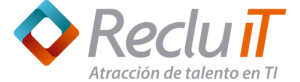 